Protokoll styrelsemöteDatum: 16/4–2019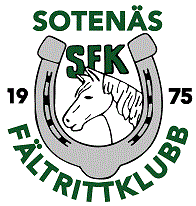 Tid: 18:30					Plats: KlubbrummetNärvarande: Tina Ehn, Sinnikka L. Johansson, Agnes Askman, Britt Lindgren,Joakim Jansson, Camilla Borg, Marie ”Majja” Olsson, Björn Knutsen, Maria Eylis- Lindh.Ordförande		                          Sekreterare	……………………………………		……………………………………………Tina Ehn		                           Sinnikka Lindholm JohanssonJusterare		………………………………………		Marie Olsson		                         		1aMötets öppnandeOrdförandeTina Ehn Valdes till ordförande.bVal av mötesordförandeStyrelsenTina Ehn valdes till mötesordförande.cVal av sekreterare & justerareStyrelsenSinnikka valdes till sekreterare.Marie Olsson valdes till justerare.dFastställande av dagordningenStyrelsenDagordningen fastställdes. 2Föregående protokollOrdförandeFöregående protokoll gicks igenom.3Städdag på St. Görans Ö.Ordförande* Vi har varit med på en Städdag som Städa Sverige har anordnat. Vi blev stationerade på St. Görans Ö, Hunnebostrand. Denna genomfördes 13/4, 2019.4AttestlistaOrdförande* På attestlistan ska dessa personer stå med:- Tina Ehn- Camilla Borg- Maria Eylis-Lindh* Fler namn kommer att läggas till.5Mat, Ridläger (Sommar)Styrelsen* Vi diskuterar med personalen om hur vi ska lösa det med mat & fika på våra sommarläger. Vem som lagar mat och vem som kan hjälpa till att vara i cafét. O.s.v.6EkonomiCamilla* Camilla jobbar vidare med budget över påsken.* Vi har pratat lite om avtalet med Dinglegymnasiet. Tina Ehn kontaktar Catharina.7SommaravtalStyrelsen* Vi diskuterar vidare. 8KarantänsreglerAmanda* Checklista med info och ansvar hur vi ska göra när vi får tillexempel kvarka (sjukdom) i stallet.* Amanda arbetar fram detta.* Marie kollar med personalen.9Datum för styrelsemötenTina* Förslag att vi håller styrelsemöten var 14e under våren. Eventuellt glesare senare under året.* Tidpunkt för mötena blir 18:15.* Nästa styrelsemöte: 29/4, 2019.10Grupper/SektionerStyrelsen * Pantamera:* Städning anläggning:-Planerad städdag 12/5, 2019. Björn ger information till Lollo, så kommer detta ut på hemsidan inom kort.* Prislista för traktoranvändning har arbetats fram. Denna prislista har vi kommit fram till att följa frånochmed nu. Prislistan kommer att ligga på hemsidan.* Café:-Sinnikka gör cafélistor och mejlar samt delar ut dessa till elever. Första tiden att stå i cafét blir den 6/4, 2019.11Hyror och avgifterStyrelsen* Arbetas vidare med. Väntar svar från ridsportförbundet.12AnsökningarStyrelsen* Tina skickar in ansökan till X-hjälpen.* Tina kollar vidare på andra stiftelser.Några punkter vi behöver stöd med:- Stor häst- Vintervatten- Röda huset- Vita huset- Uteboxar13AnställdaMaria* Personalen skriver nya arbetsbeskrivningar. Tas upp på personalmötet 25/4, 2019.* Frågar Anna på Dinglegymnasiet om lite tips och idéer för vidare arbete med arbetsmiljöarbete. Maria kollar vidare på detta.14Verksamhetens årshjulTina* Tina mejlar ut verksamhetens årshjul till styrelsen. Skickar även detta till kommunen.   15Kultur & FritidsmässanStyrelsen* Agnes kommer att vara representant för Sotenäs fältrittklubb. Med hjälp av några ifrån US. Vi kommer att dela ut lappar om familjedagen, sommarläger. 16SommarplaneringStyrelsen* Vi diskuterade lite om hur ridlärarna kommer att jobba i sommar. Vi pratar vidare om detta.17Övriga frågorMaria* Karolina Stenfeldt skulle vilja ha ett samarbete med oss. Vi bjuder in till ett möte.18Mötet avslutasTinaOrdförande avslutar mötet.